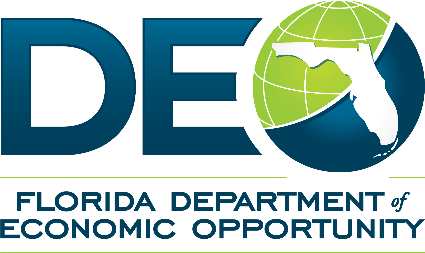 In accordance with Training and Employment Guidance Letter (TEGL) 04-20, co-enrollment of Trade Adjustment Assistance (TAA) participants in Workforce Innovation and Opportunity Act (WIOA) Dislocated Worker (DW) is required unless the affected worker is not eligible or declines. The services provided shall be based on the customer’s needs. This job aid gives general guidance on what services are a possibility according to each program. WIOA DW available services may vary by region, funding, and local board policy. This document is not all inclusive of the services and benefits within the TAA and WIOA DW programs. To ensure program compliance for DW and TAA, it is necessary for Local TAA Coordinator and Dislocated Worker staff to communicate and verify which program will pay for any benefits and support services prior to approving and providing the benefits and services. SERVICEDISLOCATED WORKERTRADE ADJUSTMENT ASSISTANCEJob- ReadinessWorkshops Referrals to job-readiness workshops.Supportive ServicesProvided when necessary to enable individuals to participate in career service or training activities and unable to obtain through other programs providing services.LWDBs must provide linkages to community services and community centers for support.  Referrals to support services and community support centers.
Assistance with transportation, gas, or mileageWIOA may provide gas cards or other assistance if eligible.During approved training, TAA may assist with mileage reimbursement based on eligibility and only covers miles outside normal commuting area. Childcare and/or Dependent Care AssistanceHousing Assistance TAA may assist with temporary                          subsistence for food/lodging reimbursement if the worker’s training is outside their commuting area and the worker is sustaining a permanent residence in their commuting area. Needs-Related PaymentsEducational Testing AssistanceBased on course requirements, if all students in a training program are required to take educational testing, then TAA may cover it.Disability Accommodations  Referral to appropriate provider for assessment and support.Health Care Referrals After a review of the training program requirements, if all students in a training program are required to have an immunization or test to complete thetraining or obtain the certification, thenTAA may cover a health-related need.Assistance with uniforms or work attire and work-related tools During TAA-funded On-The-Job training or Apprenticeship training, TAA will cover uniforms, shoes, protective eye gear if there is a requirement for all workers in the training program.Assistance with personal protective equipment and supplies for training including such items as eyeglasses and protective eye gear During TAA-funded classroom training, TAA will cover tools, supplies, clothing, and protective eye gear if there is a requirement for all students in the
 program.Assistance with books, fees, school supplies, and other necessary items for students enrolled in postsecondary education classes TAA will cover the cost of all required tuition, books, fees, and other required items of all students in the program.  Payments and fees for employment and training-related applications, tests, and certifications.Required occupational tests and license fees are supported by TAA if they are included in the Individual Employment Plan and approved in advance. Follow Up ServicesEvaluation: Comprehensive and Skill(s) AssessmentsThe Local TAA Coordinator conducts an Initial Assessment and develops the Individual Employment Plan. The Local TAA Coordinator will conduct a Comprehensive Assessment that includes Interest and Skills Assessment, college placement testing (if needed), a review of potential barriers, and a review of the participant’s financial budget. Job Search AllowanceTAA is the primary program.If a worker is unable to find suitable employment in their commuting area, then TAA offers Job Search Allowance to assist with travel to interviews and other work search costs. Deadlines and other requirements apply.Job Placement Assistance TAA requires the position must be suitable employment. Career CounselingReemployment Assistance (Initial Claim Information)Program ReferralsFinancial Aid AssistanceResume Writing Services, Interview Skills Coaching Referrals to workshops and job readiness coaching. Individual Employment PlanPrevocational Training TAA provides short-term prevocational services. Both programs may provide communication and interviewing skills, punctuality and time management skills, study skills, professional conduct training, and other basic literacy skills (such as computer literacy and administrative task literacy).Transitional Jobs: Internships, On-The-Job Training, and Other Work Experience During approved TAA-funded training, TAA may support Internships or other work experience if it is a requirement of the program’s completion and/or certification.Transitional jobs are not suitable employment. On-The-Job Training must lead to suitable employment.Financial Literacy Training or Workshops TAA coordinators will review the participant’s budget and gain an understanding of the participants financial circumstances and obstacles. Relocation AllowanceService is best provided by TAA.If a worker is unable to find suitable employment in their commuting area and offered suitable employment outside of their commuting area, TAA will assist with relocation costs.English Language Acquisition (ELA)TAA may support ELA as a part of the approved Individual Employment Plan based on individual eligibility and the allowable weeks of training.
In the TAA program, ELA is remedial training. It is not occupational training and it does not lead to a credential.TrainingTAA is the primary program.TAA training includes On-The-Job training (leading to suitable employment), Occupational or Classroom training, Apprenticeships, and more. The six criteria for approval of training must be met and documented in Employ Florida before a training may be approved. All training activities must be documented in the participants Individual Employment Plan.   